„Baby boom, czyli Kogel Mogel 5” w kinach w styczniu! Zobacz zwiastun.Jedna rodzina, tysiąc skandali! Do kin powraca wyjątkowa, patchworkowa rodzina: Wolańskich i Zawadów. „Baby boom, czyli Kogel Mogel 5” wejdzie do kin już 26 stycznia. W kontynuacji słynnej serii nie zabraknie tego, za co widzowie ją pokochali: zaskakujących zwrotów akcji, brzemiennych w skutki nieporozumień i wyrazistych postaci. Prezentujemy zwiastun komedii.ZOBACZ ZWIASTUN Czego możemy spodziewać się w piątej części „Kogla Mogla”? Piotruś – razem z żoną, teściową oraz Leopoldem – przenosi się do nowego domu: zabytkowego dworku. A Marlenka postanawia przy okazji znaleźć rodzinie odpowiedniego, pasującego do eleganckiej rezydencji przodka… Z kolei Agnieszka robi na uczelni karierę, ale tuż po obronie doktoratu nagle odkrywa, że jest w ciąży. A gdy na świat przychodzi mały Kuba… zaczynają się problemy!Piotruś towarzyszy siostrze w trakcie porodu i sam zaczyna marzyć o dziecku – ku przerażeniu Marlenki. Marcin, świeżo upieczony tata, wpada w panikę i nagle znika. A do tego w Brzózkach zjawia się tajemnicza Kamila – dziewczyna w zaawansowanej ciąży, która szuka właśnie Zawady…  Na ekranie ponownie obsada znana z poprzednich części: Maciej Zakościelny, Katarzyna Skrzynecka, Aleksandra Hamkało, Nikodem Rozbicki, Grażyna Błęcka-Kolska, Zdzisław Wardejn, Dorota Stalińska, Marian Opania, Małgorzata Rożniatowska, Wiktor Zborowski, Joanna Jarmołowicz, Wojciech Solarz, Mayu Gralińska-Sakai, Krzysztof Szczepaniak. Za reżyserię odpowiada Anna Wieczur. Producentem jest Tadeusz Lampka (MTL Maxfilm).Poprzednią część serii, tj. „Koniec świata, czyli Kogel Mogel 4” zobaczyło w kinach ponad 760 tysięcy widzów. BABY BOOM CZYLI KOGEL MOGEL 5Premiera: 26 stycznia 2024Obsada: Katarzyna Skrzynecka (Marlenka), Maciej Zakościelny (Piotruś), Nikodem Rozbicki (Marcin), Aleksandra Hamkało (Agnieszka), Dorota Stalińska (mama Marlenki), Marian Opania (Leopold Kapusta), Grażyna Błęcka-Kolska (Kasia), Zdzisław Wardejn (Wolański), Małgorzata Rożniatowska (Goździkowa), Wiktor Zborowski (starosta), Joanna Jarmołowicz (policjantka), Wojciech Solarz (policjant), Mayu Gralińska-Sakai (Mary), Krzysztof Szczepaniak (Marcel) Katarzyna Wuczko (Kamila), Zuzanna Predygier (Aneta)Reżyseria: Anna WieczurScenariusz: Doman Nowakowski, Anna Wiśniewska, Joanna JakubowskaZdjęcia: Waldemar SzmidtScenografia: Joanna MachaMontaż: Marceli Majer GMPKostiumy: Katarzyna GajewskaCharakteryzacja: Sylwia DynerowiczMuzyka: Ignacy ZalewskiDźwięk: Miłosz Jaroszek, Teresa BagińskaProducenci: Tadeusz Lampka
Produkcja: MTL Maxfilm Dystrybucja: Next FilmFILM REALIZOWANY W POLSCE ZE WSPARCIEM FINANSOWYM NA PODSTAWIE USTAWY O FINANSOWYM WSPIERANIU PRODUKCJI AUDIOWIZUALNEJ, PRZYZNANYM PRZEZ POLSKI INSTYTUT SZTUKI FILMOWEJ ZE ŚRODKÓW MINISTRA KULTURY I DZIEDZICTWA NARODOWEGO.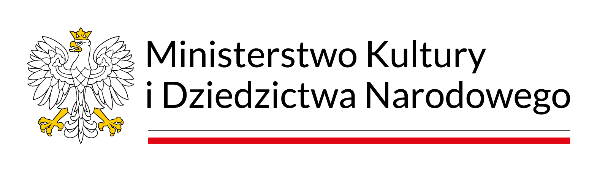 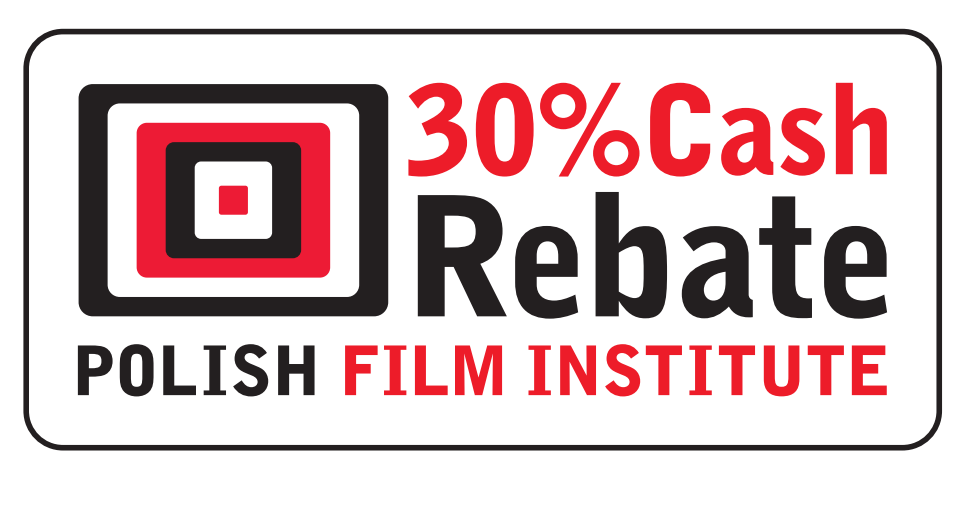 